Disability  Would you say you have a disability as defined by the Equality Act 2010 - “A physical or mental impairment that has a substantial and long term effect on your ability to do normal daily activities” Yes [ ]	No [ ]HealthWould you say you have a mental health condition?    	    Yes [ ]    No [ ]Would you say you have a long-term illness or condition?     Yes [ ]	 No [ ]Would you say you have problems with drug and/or alcohol addiction?Yes [ ]		No [ ]Many thanks for completing this questionnaire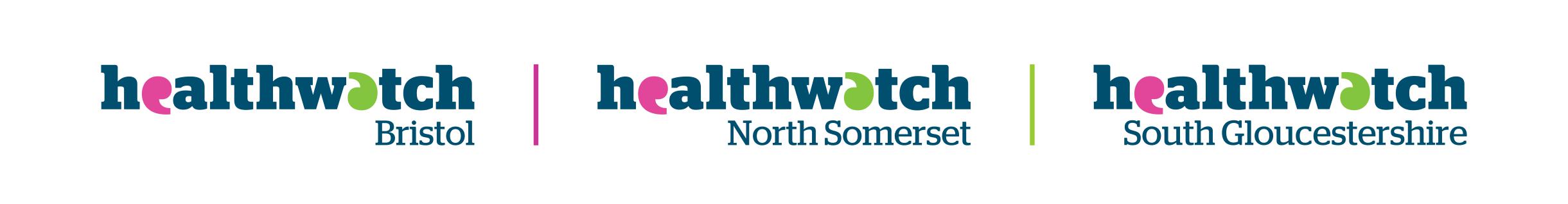 Equality and Diversity MonitoringEquality and Diversity MonitoringEquality and Diversity MonitoringEquality and Diversity MonitoringAll information given will be used for Healthwatch monitoring purposes and will remain confidential. This form will be separated upon receipt and will not be identifiable to any individual.Healthwatch wants to be representative of all sections of the community. By completing our monitoring form you will help us to ensure we achieve this.Please tell us about yourself by ticking the appropriate boxes. All information given will be used for Healthwatch monitoring purposes and will remain confidential. This form will be separated upon receipt and will not be identifiable to any individual.Healthwatch wants to be representative of all sections of the community. By completing our monitoring form you will help us to ensure we achieve this.Please tell us about yourself by ticking the appropriate boxes. All information given will be used for Healthwatch monitoring purposes and will remain confidential. This form will be separated upon receipt and will not be identifiable to any individual.Healthwatch wants to be representative of all sections of the community. By completing our monitoring form you will help us to ensure we achieve this.Please tell us about yourself by ticking the appropriate boxes. All information given will be used for Healthwatch monitoring purposes and will remain confidential. This form will be separated upon receipt and will not be identifiable to any individual.Healthwatch wants to be representative of all sections of the community. By completing our monitoring form you will help us to ensure we achieve this.Please tell us about yourself by ticking the appropriate boxes. Age17 or under  [ ]   18 – 25  [ ]   26 – 39  [ ]   40 – 49  [ ]   50 – 59  [ ]   60 – 69  [ ]  70 or over  [ ]Age17 or under  [ ]   18 – 25  [ ]   26 – 39  [ ]   40 – 49  [ ]   50 – 59  [ ]   60 – 69  [ ]  70 or over  [ ]Age17 or under  [ ]   18 – 25  [ ]   26 – 39  [ ]   40 – 49  [ ]   50 – 59  [ ]   60 – 69  [ ]  70 or over  [ ]Age17 or under  [ ]   18 – 25  [ ]   26 – 39  [ ]   40 – 49  [ ]   50 – 59  [ ]   60 – 69  [ ]  70 or over  [ ]GenderMale  [ ]     Female  [ ]     Transgender  [ ]GenderMale  [ ]     Female  [ ]     Transgender  [ ]GenderMale  [ ]     Female  [ ]     Transgender  [ ]GenderMale  [ ]     Female  [ ]     Transgender  [ ]Sexual OrientationBisexual  [ ]     Gay Man [ ]     Heterosexual [ ]    Lesbian  [ ]Prefer not to specify  [ ]Sexual OrientationBisexual  [ ]     Gay Man [ ]     Heterosexual [ ]    Lesbian  [ ]Prefer not to specify  [ ]Sexual OrientationBisexual  [ ]     Gay Man [ ]     Heterosexual [ ]    Lesbian  [ ]Prefer not to specify  [ ]Sexual OrientationBisexual  [ ]     Gay Man [ ]     Heterosexual [ ]    Lesbian  [ ]Prefer not to specify  [ ]Working Status (You may tick more than one box)Employed full time (35 hours or more per week)  [ ]    Part Time [ ]Student  [ ]     Retired  [ ]      Carer  [ ]     Unemployed  [ ]     Unable to work due to long term sickness  [ ]          Working Status (You may tick more than one box)Employed full time (35 hours or more per week)  [ ]    Part Time [ ]Student  [ ]     Retired  [ ]      Carer  [ ]     Unemployed  [ ]     Unable to work due to long term sickness  [ ]          Working Status (You may tick more than one box)Employed full time (35 hours or more per week)  [ ]    Part Time [ ]Student  [ ]     Retired  [ ]      Carer  [ ]     Unemployed  [ ]     Unable to work due to long term sickness  [ ]          Working Status (You may tick more than one box)Employed full time (35 hours or more per week)  [ ]    Part Time [ ]Student  [ ]     Retired  [ ]      Carer  [ ]     Unemployed  [ ]     Unable to work due to long term sickness  [ ]          Household IncomeLess than £10,000  [ ]   £10,001 - £15,000  [ ]  £15,001 - £25,000  [ ]     £25,000 - £35,000  [ ]   £35,000+  [ ]  Household IncomeLess than £10,000  [ ]   £10,001 - £15,000  [ ]  £15,001 - £25,000  [ ]     £25,000 - £35,000  [ ]   £35,000+  [ ]  Household IncomeLess than £10,000  [ ]   £10,001 - £15,000  [ ]  £15,001 - £25,000  [ ]     £25,000 - £35,000  [ ]   £35,000+  [ ]  Household IncomeLess than £10,000  [ ]   £10,001 - £15,000  [ ]  £15,001 - £25,000  [ ]     £25,000 - £35,000  [ ]   £35,000+  [ ]  Living SituationLiving Alone  [ ]       Living with spouse  [ ]       Living with partner  [ ]     Living with dependent child(ren)  [ ]         Living with other family members [ ]     Living with non-relatives  [ ]                     Homeless  [ ]Living SituationLiving Alone  [ ]       Living with spouse  [ ]       Living with partner  [ ]     Living with dependent child(ren)  [ ]         Living with other family members [ ]     Living with non-relatives  [ ]                     Homeless  [ ]Living SituationLiving Alone  [ ]       Living with spouse  [ ]       Living with partner  [ ]     Living with dependent child(ren)  [ ]         Living with other family members [ ]     Living with non-relatives  [ ]                     Homeless  [ ]Living SituationLiving Alone  [ ]       Living with spouse  [ ]       Living with partner  [ ]     Living with dependent child(ren)  [ ]         Living with other family members [ ]     Living with non-relatives  [ ]                     Homeless  [ ]Ethnic OriginEthnic OriginEthnic OriginEthnic OriginWhiteBritishIrishEuropeanOtherGypsy, Roma and travelling [ ][ ]  [ ][ ][ ]               Black or Black BritishAfricanCaribbeanOther[ ][ ][ ]Asian or Asian BritishIndianPakistaniBangladeshiChineseOther Other Ethnic Group(please specify)[ ][ ][ ][ ][ ][ ]Dual or Multiple HeritageWhite and AsianWhite and Black AfricanWhite and Black CaribbeanOther dual or multiple heritage[ ][ ][ ][ ]Religion/FaithBuddhist  [ ]     Christian  [ ]     Hindu  [ ]     Jewish  [ ]     Muslim  [ ]     Sikh  [ ]     None  [ ]     Other [ ] (please specify) Religion/FaithBuddhist  [ ]     Christian  [ ]     Hindu  [ ]     Jewish  [ ]     Muslim  [ ]     Sikh  [ ]     None  [ ]     Other [ ] (please specify) Religion/FaithBuddhist  [ ]     Christian  [ ]     Hindu  [ ]     Jewish  [ ]     Muslim  [ ]     Sikh  [ ]     None  [ ]     Other [ ] (please specify) Religion/FaithBuddhist  [ ]     Christian  [ ]     Hindu  [ ]     Jewish  [ ]     Muslim  [ ]     Sikh  [ ]     None  [ ]     Other [ ] (please specify) 